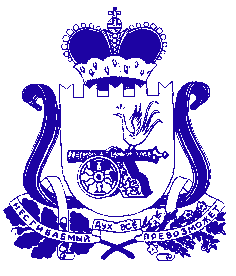 Администрация муниципального образования «Сафоновский район» Смоленской областиПОСТАНОВЛЕНИЕот 09.04.2020 № 432 На основании закона Смоленской области от 20.12.2018 № 184-з                                    «О преобразовании муниципальных образований Сафоновского района Смоленской области, об установлении численности и срока полномочий депутатов представительных органов первого созыва вновь образованных муниципальных образований Сафоновского района Смоленской области, а также порядка избрания, полномочий и срока полномочий первых глав вновь образованных муниципальных образований Сафоновского района Смоленской области», руководствуясь Уставом муниципального образования «Сафоновский район» Смоленской области, Администрация муниципального образования «Сафоновский район» Смоленской областиПОСТАНОВЛЯЕТ:1. Внести в постановление Администрации муниципального образования «Сафоновский район» Смоленской области от 02.03.2020 № 227                                  «Об установлении остановок для посадки (высадки) перевозчиком регулярных перевозок в других пунктах муниципального маршрута по требованию пассажиров» следующее изменение:1.1. Изложить пункт 1.1 в редакции:«1.1. По пути следования перевозчика по автомобильной дороге общего пользования регионального значения «Сафоново-Васильевское-Яковская» Смоленской области к конечным остановочным пунктам «Искра», «Вадино» -               в конце деревни Вержино Вышегорского сельского поселения Сафоновского района Смоленской области.».2. Считать настоящее постановление неотъемлемой частью постановления Администрации муниципального образования «Сафоновский район» Смоленской области от 02.03.2020 № 227.3. Опубликовать настоящее постановление на официальном сайте Администрации муниципального образования «Сафоновский район» Смоленской области в информационно-телекоммуникационной сети Интернет и в средствах массовой информации (газета «Сафоновская правда»).И.п. Главы муниципального образования «Сафоновский район» Смоленской области				      А.И.ЛапиковО внесении изменений в постановление Администрации муниципального образования «Сафоновский район» Смоленской области от 02.03.2020 № 227